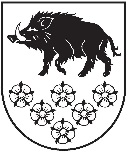 LATVIJAS REPUBLIKAKANDAVAS NOVADA DOMEDārza iela 6, Kandava, Kandavas novads, LV – 3120, Reģ. Nr.90000050886, Tālrunis 631 82028, fakss 631 82027, e-pasts: dome@kandava.lvKandavāAPSTIPRINĀTSKandavas novada domes sēdē2016.gada 28.janvārī ( protokols Nr. 2   3.§)Kandavas novada domes saistošie noteikumi Nr. 1 „2016.gada pamatbudžets un speciālais budžets”Izdoti saskaņā ar likuma „Par pašvaldībām” 21.panta pirmās daļas 2.punktu un 46.pantuSaskaņā ar likuma „Par pašvaldībām” 21.panta pirmās daļas 2.punktu un 46.pantu, 	1.Apstiprināt 2016. gada pamatbudžetu ieņēmumos 8 496154 EUR, līdzekļu atlikumu uz gada sākumu 172 575 EUR, aizņēmumus no Valsts kases projektu realizācijai 738 095  EUR  saskaņā ar pielikumu Nr.1.	2.Apstiprināt 2016.gada pamatbudžetu izdevumos 8 902016 EUR, aizdevumu pamatsummu atmaksu Valsts kasei 468 750 EUR saskaņā ar pielikumu Nr.1.1	3. Apstiprināt 2016.gada speciālo budžetu ieņēmumos 277 681 EUR, līdzekļu atlikumu uz gada sākumu 7245 EUR, izdevumos 284 926 EUR  saskaņā ar pielikumu Nr.2( saistošo noteikumu pielikumi Nr.1, Nr.1.1 un Nr.2  pielikumā)Kandavas novada domes priekšsēdētājs  (personiskais paraksts)   N.Štoferts